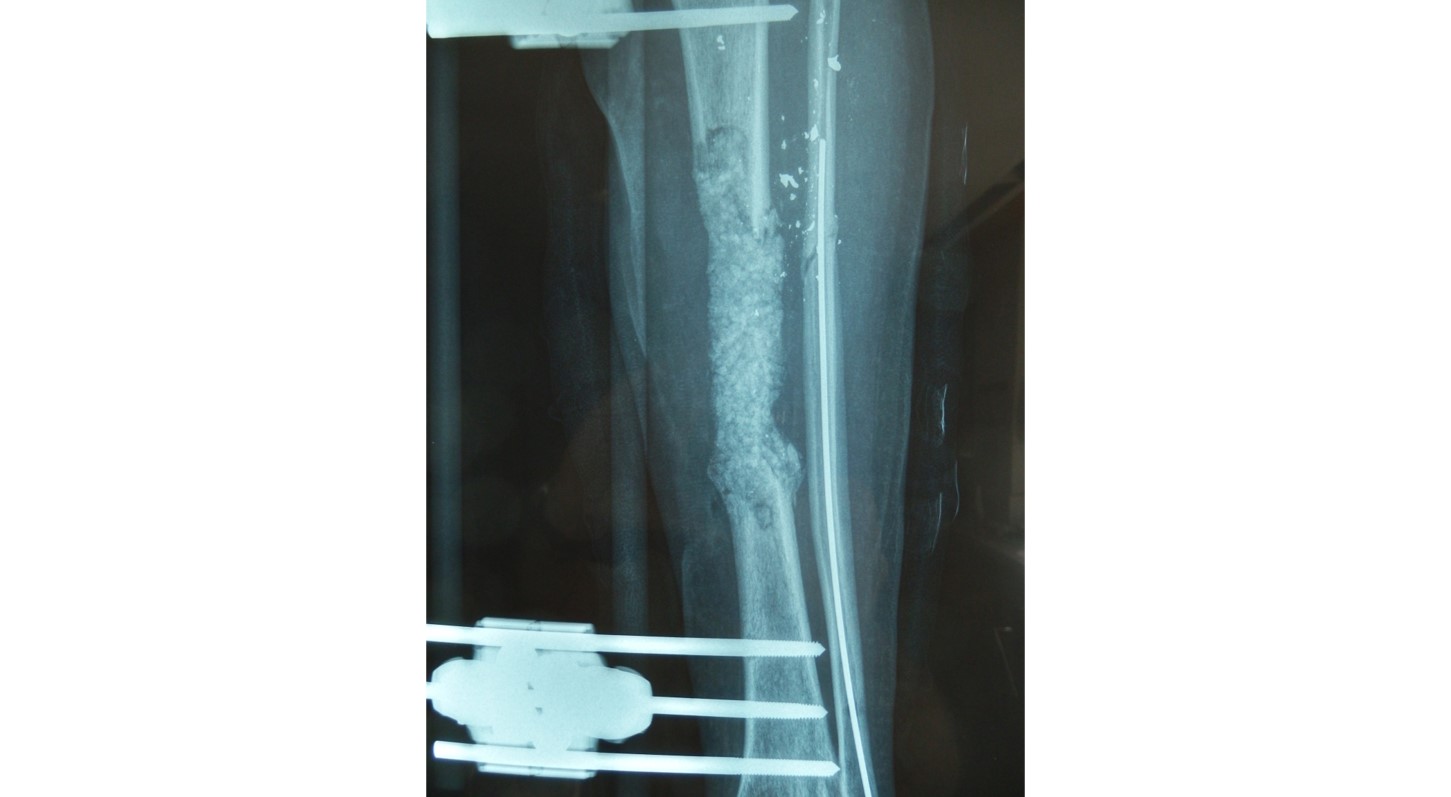                                                         Figure 6A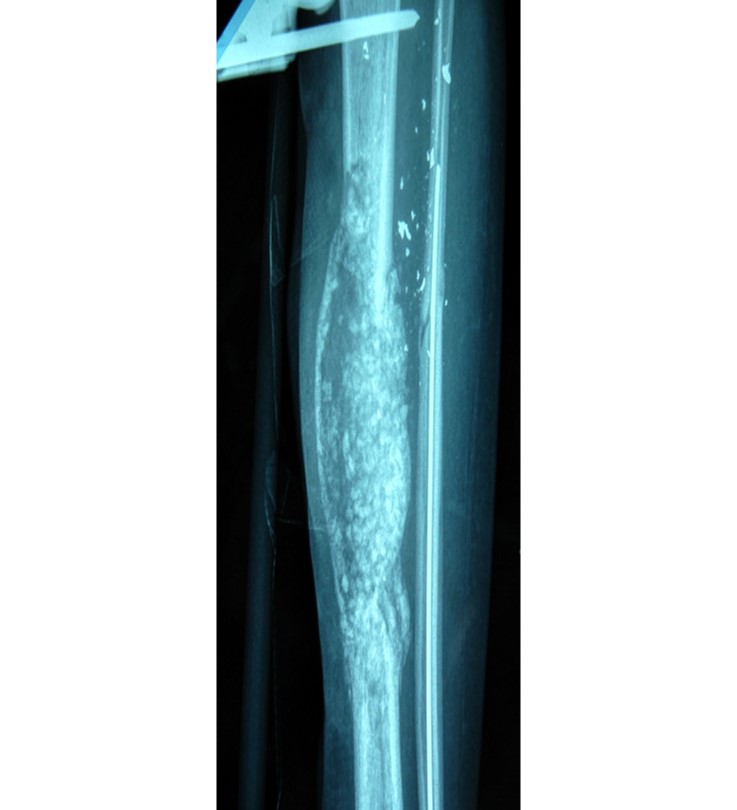                                                     Figure 6B                                            Figure 6C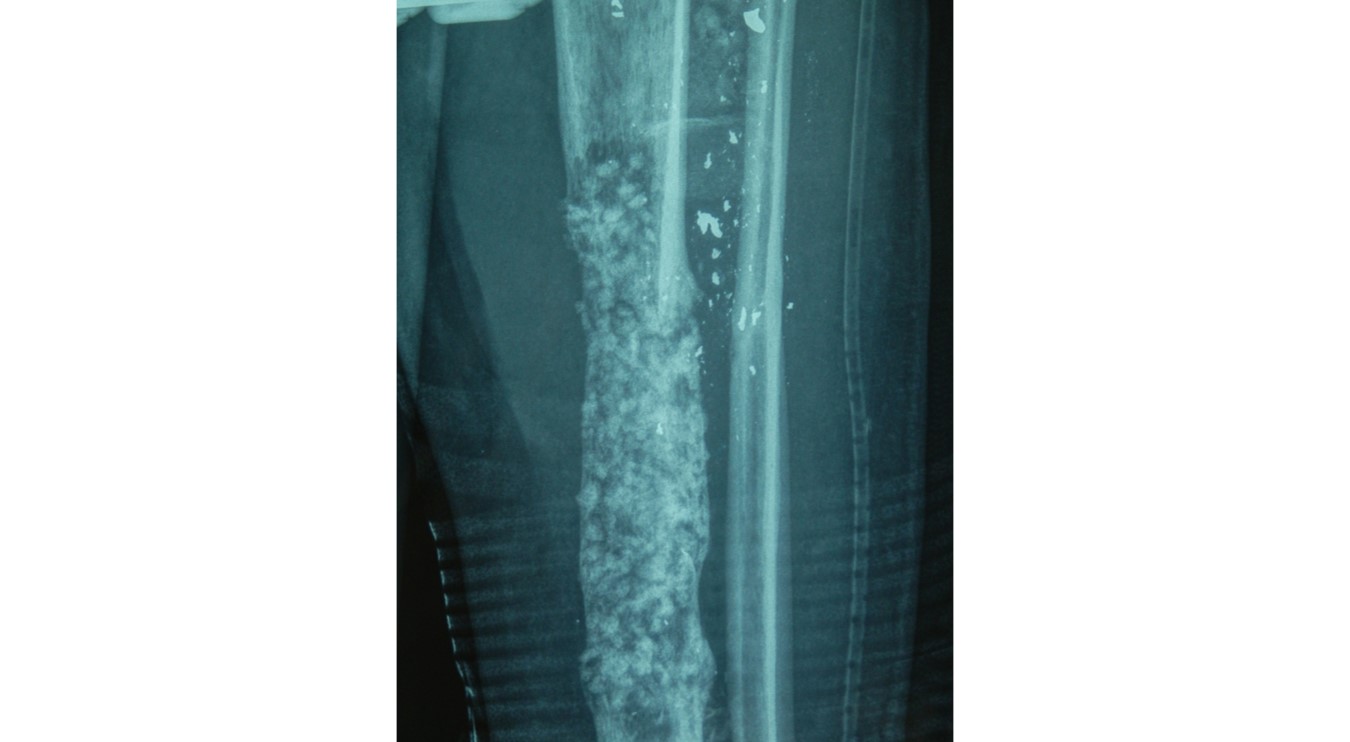 Figure 6D	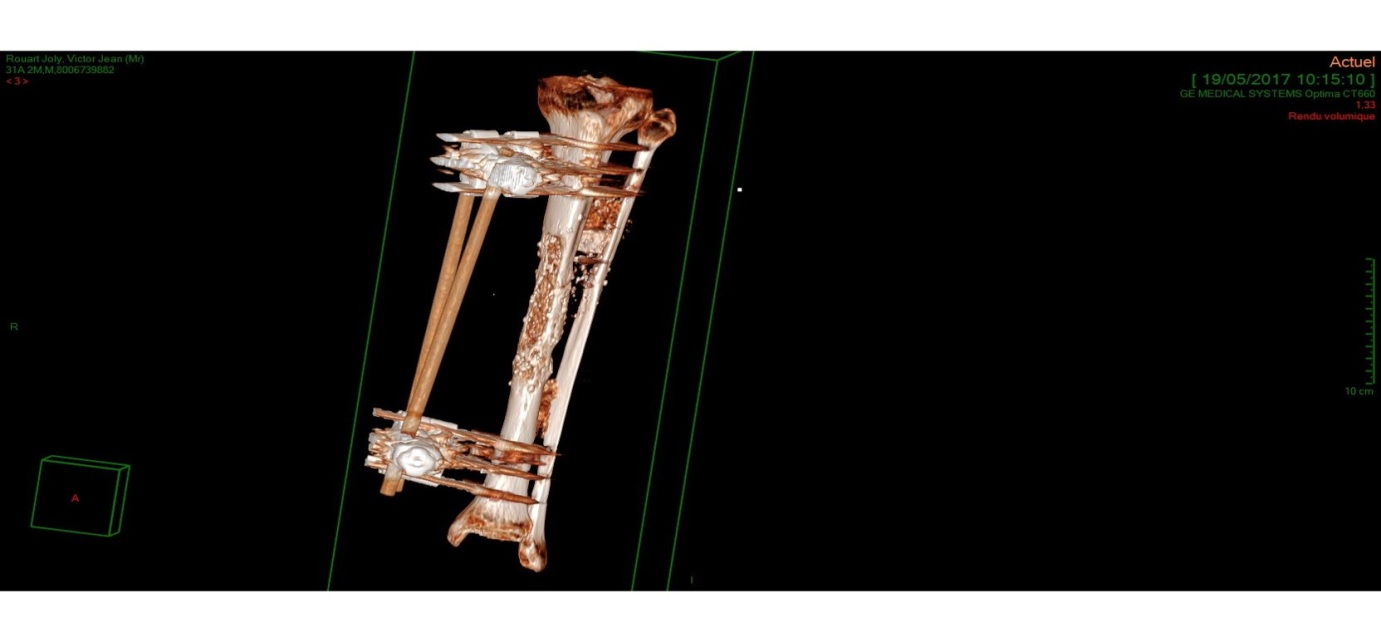 